教学目标(mål)：1.复习 《中文一》 1—3课的生字               2.学习 第6课颜色生字：黑，黄，绿，红，白教学重点(tyngdpunkt)：识字，读音，记忆教学辅助(material)：字卡，幻灯片，彩笔，图片课时安排(tidsplanering):   3上课内容 lektionsinnehåll第一课时ＫＬ　 －(1:a timme)　步骤一(steg 1)： 课堂礼仪，学生问好步骤二(steg 2)： 用字卡配合指“五官”游戏，复习五官的生字（头，目，耳，口，手）步骤三(steg 3)： 用幻灯片上的图片复习各种物体的生字（石，火，木，月，土，山，田）第二课时ＫＬ　 －　　步骤一(steg 1)： 认识彩虹，数一数彩虹有多少种颜色步骤二(steg 2)：请小动物们来帮忙学习新生字，看看它们都有哪些颜色 （黑，黄，绿，红，白）。在幻灯片上显示动物的图片，帮学生回忆动物的名字，然后认识并学习颜色。步骤三(steg 3)：和学生一起寻找身边周围有哪些物体具有这五个中的任何颜色第三课时ＫＬ　 －　　步骤一(steg 1)： 通过关于颜色的儿歌巩固新学内容，边听边看数一数在歌曲中一共出现了多少种颜色步骤二(steg 2)：课堂涂色游戏，每个学生自己在座位上对所学的五个颜色生字进行对应颜色的填充 （填字内容请见下方）步骤三(steg 3)：鼓励学生可以自由的在涂完的颜色字旁画上颜色对应的简单物体，如 绿色——可以画小草课后作业 Läxa若课堂上未完成所有颜色的填充，作为回家作业继续涂完 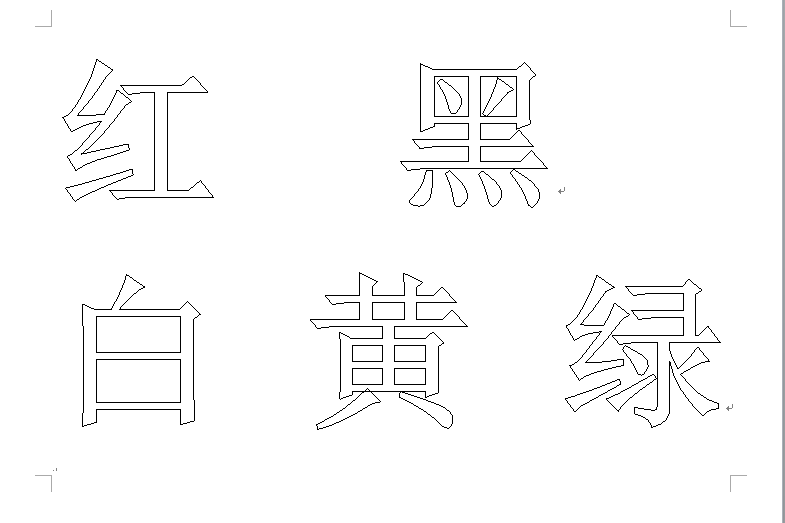 上课学生Närvarolistanc学生姓名本周是否到课 närvarande på lektionen上周作业是否完成 läxa inlämnade under lektionenNami Zheng否叶雨晨是是王尼克是是		张哲瑞 是是鲁清华 否张茗博 否林 Viktor是是王紫欣否徐子谷是张薇薇安是否麻承意是是MAJA TIAN W是是